Chautauqua Tennis Club Membership/Renewal Form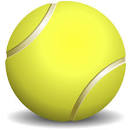 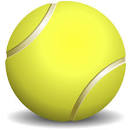 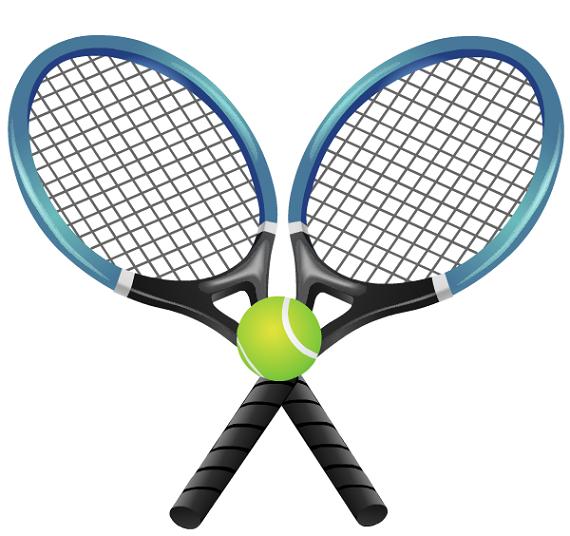 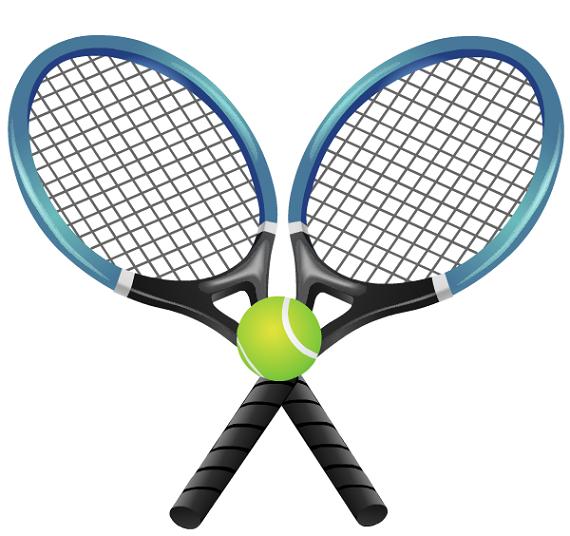 PO Box 402Fredonia, NY 14063(716) 366-0121Adult Membership: 	$175.00 each$  14.00 sales tax$189.00 each x ______ (No. of Memberships) = $ __________List all Names _____________________________________________________________________________Junior Membership:	(Age 22 or younger)     	Age _______  			$ 29.17 each			$   2.33 sales tax			$ 31.50 each x ______ (No. of Memberships) = $ ___________List all Names _____________________________________________________________________________For Junior member please indicate name of member who court sessions will be booked in _________________Half-Year Memberships:  		                     $145.83 each + $11.67 sales tax = $157.50 each x ______ (No. of Memberships) = $________Monthly Memberships:       1 month      $43.75 each +   $3.50 sales tax =   $47.25 each x ______ (No. of Memberships) = $_________     2 month      $84.58 each +   $6.77 sales tax =   $91.35 each x ______ (No. of Memberships) = $_________     3 month    $125.42 each + $10.03 sales tax = $135.45 each x ______ (No. of Memberships) = $_________For those taking half or monthly memberships, please indicate which months you will be playing below: Volunteer Units:  All members (14 years old and up) are required to complete units or pay opt out fee (please indicate choice).  I will be completing units during season ______ or paying Opt Out Fee ($25)   $ __________Contact/Billing Information:							Name: ___________________________________________		        Grand Total = $ ___________Address: _________________________________________   City: ______________________     State: __________      Zip Code: _____________Telephone: _______________________	Cell Phone:  _______________________________Email:  Please provide email address below so we may send you club news, notices, etc.  (Please print clearly) ____________________________________________________Please make check payable to:      Chautauqua Tennis Club Mail to:       PO Box 402, Fredonia, NY 14063COURT TIME PAYMENTS:  All current court fees apply and should be paid by separate check.  If any are owed at the end of month, you will be notified via email and have 30 days to pay balance owed.  																10/2023